Hagerstown Community College & West Virginia UniversityAssociate of Arts in Arts & Sciences (Psychology) leading to 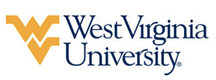 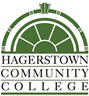 Bachelor of Science in Psychology (WVU-BS) Suggested Plan of StudyStudents must have completed PSY 101 (WVU PSYC 101) with a C- or better, in order to be admitted directly into the Psychology program at West Virginia University. *Students are encouraged to select a Lab Science sequence that satisfies 8 hours of the Eberly Bachelor of Science Area 1-1 and 1-2 requirements. Please consult with a WVU academic advisor to ensure selected coursework is applicable. Students completing degrees in WVU’s Eberly College of Arts and Sciences are encouraged to work with their advisors to integrate completion of an academic minor or minors into their programs of study, to the degree allowed within elective hours. WVU offers over 100 minors that complement major fields of study, build on students’ unique interests, expand perspectives, and broaden skills. See http://catalog.wvu.edu/undergraduate/minors/#minorsofferedtext for a list of available minors. Hagerstown students may begin completion of certain minors at HCC by utilizing ELECTIVE hours to take courses equivalent to the minor’s introductory requirements at WVU.Students transferring to West Virginia University with an Associate of Arts or Associate of Science degree will have satisfied the General Education Foundation requirements at WVU.The above transfer articulation of credit between West Virginia University and Hagerstown Community College, is approved by the Dean, or the Dean’s designee, and effective the date of the signature.__________________________________            _________________________________          ______________	   Print Name 	 	       		     Signature			      DateValerie Lastinger Ph.D. - Associate Dean for Academics at WVU’s Eberly College of Arts and SciencesHagerstown Community CollegeHoursWVU EquivalentsHoursYear One, 1st SemesterENG 1013ENGL 1013MAT 2034MATH 1554SOC 1013SOCA 1013PSY 1013PSYC 1013Elective3Elective3TOTAL1616Year One, 2nd SemesterENG 1023ENGL 1023Arts / Humanities3Arts / Humanities3Diversity3Diversity3PSY 204/206/2163PSYC 241/281/2513Elective3Elective3TOTAL1515Year Two, 1st Semester*Biological / Physical Science4Biological / Physical Science4Arts / Humanities3Arts / Humanities3PSY 204/206/2163PSYC 241/281/2513Elective3Elective3TOTAL1313Year Two, 2nd Semester*Biological / Physical Science4Biological / Physical Science4PSY 204/206/2163PSYC 241/281/2513Behavioral / Social Sciences3Behavioral / Social Sciences3Elective5Elective5TOTAL1515WEST VIRGINIA UNIVERSITYWEST VIRGINIA UNIVERSITYWEST VIRGINIA UNIVERSITYWEST VIRGINIA UNIVERSITYYear Three, 1st SemesterYear Three, 2nd SemesterBS Area 2-14BS Area 2-24PSYC 2033PSYC 2043Elective9Elective9TOTAL16TOTAL16Year Four, 1st SemesterYear Four, 2nd SemesterBS Area 3-14BS Area 3-24PSYC 3013PSYC A/B Cluster3PSYC 3024Upper Division PSYC Elective3Elective3Capstone3Elective3TOTAL14TOTAL16